Ростовская область Белокалитвинский район п. Виноградныймуниципальное бюджетное общеобразовательное учреждение средняяобщеобразовательная школа №15«Утверждаю»Директор МБОУ СОШ № 15Приказ от «___» _______2014 г. №___________ Ермакова Е.А.РАБОЧАЯ ПРОГРАММАПо __________обществознанию _________________________________(указать учебный предмет, курс)Уровень общего образования (класс)_____________10_______________(начальное общее, основное общее, среднее общее образование с указанием класса)Количество часов: 71Учитель: Попова Ю.В.Программа разработана на основе примерной программы основного общего образования по  обществознанию (Примерные программы по учебным предметам.Обществознание   5—11 классы : проект. — М. : Просвещение, 2010.)п. Виноградный                2014-2015 уч. годПояснительная записка    Рабочая программа разработана на основе Федерального компонента Государственного образовательного стандарта основного общего образования и программы основного общего образования по обществознанию Л.Н.Боголюбова. Рабочая программа конкретизирует содержание предметных тем государственного образовательного стандарта, дает распределение учебных часов по разделам и темам курса. Рабочая программа переработана в соответствии  с календарным графиком и расписанием  и рассчитана на 71 час., 2 часа в неделю. Предусматривает формы промежуточной и итоговой аттестации: контрольные работы, тестирование, обобщающие уроки.    Изучение обществознания направлено на достижение следующих целей:    - развитие личности в ответственный период социального взросления человека, ее познавательных интересов, критического мышления в процессе восприятия социальной ( в том числе экономической и правовой) информации и определения собственной позиции; развитие нравственной и правовой культуры, экономического образа мышления, способности к самоопределению и самореализации; интереса к изучению социальных и гуманитарных дисциплин;     - воспитание общероссийской идентичности, гражданской ответственности, правового самосознания, толерантности, уважения к социальным нормам; приверженности гуманистическим и демократическим ценностям, закрепленным в Конституции Российской Федерации.    - освоение на уровне функциональной грамотности системы знаний, необходимых для социальной адаптации: об обществе; основных социальных ролях; позитивно оцениваемых обществом качествах личности, позволяющих успешно взаимодействовать в социальной среде; сферах человеческой деятельности; способах регулирования общественных отношений; механизмах реализации и защиты прав человека и гражданина;    - овладение умениями получать и критически осмысливать социальную информацию, анализировать, систематизировать полученные данные, осваивать способы познавательной, коммуникативной, практической деятельности, необходимые для участия в жизни гражданского общества и государства;    - формирование опыта применения полученных знаний для решения типичных задач в области социальных отношений; экономической и гражданско-общественной деятельности; в межличностных отношениях, включая отношения между людьми различных национальностей и вероисповеданий; самостоятельной познавательной деятельности; правоотношениях; семейно-бытовых отношениях; для соотнесения своих действий и действий других людей с нормами поведения, установленными законом, и содействия правовыми способами и средствами защите правопорядка в обществе.    Требования к уровню подготовки.   В результате изучения обществознания ученик должен:Знать и понимать:    - биосоциальную сущность человека, основные этапы и факторы социализации личности, место и роль человека в системе общественных отношений;    - тенденции развития общества в целом как сложной динамической системы, а также важнейших социальных институтов;    - необходимость регулирования общественных отношений, сущность социальных норм, механизмы правового регулирования;    - особенности социально-гуманитарного познания;Уметь:    - характеризовать основные социальные объекты, выделяя их существенные признаки, закономерности развития;    - анализировать информацию о социальных объектах, выделяя их общие черты и различия, устанавливать соответствия между существенными чертами и признаками изученных социальных явлений и обществоведческими терминами и понятиями;    - объяснять причинно-следственные и функциональные связи изученных социальных объектов (включая взаимодействие общества и природы, человека и общества, важнейших социальных институтов общества и природной среды, общества и культуры, взаимосвязи подсистем и элементов общества);    - раскрывать на примерах изученные теоретические положения и понятия социально-экономических и гуманитарных наук;     - оценивать поведение людей с точки зрения социальных норм, экономической рациональности;    - решать в рамках изученного материала познавательные и практические задачи, отражающие типичные ситуации в различных сферах деятельности человека;    - осуществлять поиск социальной информации, представленной в различных знаковых системах;    - извлекать из неадаптированных, оригинальных текстов знания  по заданным темам; систематизировать, анализировать и обобщать неупорядоченную социальную информацию; различать в ней факты и мнения, аргументы и выводы;    - оценивать действия субъектов социальной жизни, включая личности, группы, организации с точки зрения социальных норм, экономической рациональности;    - формулировать на основе приобретенных обществоведческих знаний собственные суждения и аргументы по определенным проблемам;    - готовить устное выступление, творческую работу по социальной проблематике;    - применять социально-экономические и гуманитарные знания в процессе решения познавательных задач по актуальным социальным проблемам;    Использовать приобретенные знания и умения в практической деятельности и повседневной жизни для:    - успешного выполнения типичных для социальных ролей; сознательного взаимодействия с различными социальными институтами;    - совершенствования собственной познавательной деятельности;    - критического восприятия информации, получаемой в межличностном общении и в массовой коммуникации; осуществления самостоятельного поиска, анализа и использования собранной социальной информации;    - решения практических социальных проблем, возникающих в социальной деятельности;    - общей ориентации в актуальных общественных событиях и процессах, определения личной и гражданской позиции;    - реализации и защиты прав человека и гражданина, осознанного выполнения гражданских обязанностей;    - оценки происходящих событий и поведения людей с точки зрения морали и права;    - предвидения возможных социальных последствий определенных социальных действий;    - осуществления конструктивного взаимодействия людей с разными убеждениями, культурными ценностями, социальным положением. График контрольных работСтруктура курсаУчебно-методический комплект1.Обществознание : 10 класс : учеб. для общеобразоват. Учреждений : профил. уровень / Л. Н. Боголюбов, А. Ю. Лазебникова, Н. М. Смирнова [ и др.]; под. ред. Л. Н. Боголюбова [ и др.]. – М. : Просвещение, 2008.2.Дидактические материалы по курсу «Человек и общество» / под ред. Л. Н. Боголюбов, А. Т. Кинкулькина. – М. : Просвещение, 2001.3.Школьный словарь по обществознанию / Л. Н. Боголюбов, Ю. И. Аверьянова. – М. : Просвещение, 2001.4. Лазебникова А. Ю. Обществознание. ЕГЭ : метод. пособие для подготовки / А. Ю. Лазебникова, М. Ю. Брандт. – М. : Экзамен, 2005.5. Тесты. Обществознание. 11 класс. Варианты и ответы централизованного (итогового) тестирования. – М. : ООО «РУСТЕСТ», 2006.6. Единый государственный экзамен 2007. Обществознание: учеб.-трениров. материалы для подготовки учащихся. – М. : ФИПИ – Центр, 2007.7. Единственные реальные варианты заданий для подготовки к Единому государственному экзамену. ЕГЭ – 2007. Обществознание. – М. : Федеральный центр тестирование, 2007. Содержание учебного предметаКалендарно-тематическое планированиеКонтрольная работа № 1 по теме: « Общество и человек»Первый вариантЧаст А ( выбрать один правильный ответ)A1. Характерной чертой индустриального общества является    1)широкое использование внеэкономического принуждения к  труду	       2)слабость и неразвитость демократических институтов	       3)преобладание коллективного сознания над индивидуальным	       4)преобладание частной формы собственности	 A2. Верны ли следующие суждения о традиционном обществе?    А.Уважение к обычаям, веками складывавшимся нормам, преобладание коллективных начал над частными отличают традиционное общество.    Б.В традиционном обществе высоко ценятся индивидуальные способности человека, поощряются инициатива и предприимчивость.    1)верно только А	   2)верно только Б	 3)верны оба суждения	  4)оба суждения неверныA3. Процесс приобщения к ценностям человеческого общества, знаниям о мире, накопленным предыдущими поколениями, называется    1)наукой	    2)искусством	 3)образованием   4)творчеством	 A4. . Верны ли следующие суждения о путях и формах общественного развития?А. В традиционном обществе право как регулятор общественных отношений еще не сложилось, его место занимали неписаные традиции и обычаи. Б. В постиндустриальном обществе завершается промышленный переворот, формируется массовое производство.    1)верно только А	   2)верно только Б	 3)верны оба суждения	  4)оба суждения неверныA5. Верны ли следующие суждения о процессе глобализации?А. Все глобальные процессы являются следствием усиления международных контактов. Б. Развитие массовой коммуникации делает современный мир целостным.    1)верно только А	   2)верно только Б	 3)верны оба суждения	  4)оба суждения неверныA6.. Верны ли следующие суждения об общественном прогрессе?А. Современные представления об общественном прогрессе подтверждают его противоречивость. Б. Понятия «прогресс» и «регресс» условны.    1)верно только А	   2)верно только Б	 3)верны оба суждения	  4)оба суждения неверныA7. Верны ли следующие суждения о глобальных проблемах человечества?А. Сегодня существует реальная угроза выживанию человечества как биологического вида.Б. В целях выживания человечество должно серьезно заняться сохранностью окружающей среды.    1)верно только А	   2)верно только Б	 3)верны оба суждения	  4)оба суждения неверныA8. Выделяя основные элементы общества, их взаимосвязь и взаимодействие, учёные характеризуют общество как     1)систему 	 2)часть природы   3)материальный мир	  4)цивилизацию	A9 . С точки зрения марксизма-ленинизма история вершилась под  воздействием:высших непознаваемых сил                                                      2) экономических процессоввыдающихся личностей – вождей, диктаторов и т.д.              4)изменений в культурной жизни обществA10. Взаимодействие социальных групп, слоёв, классов, страт,  наций, религиозных сообществ осуществляется:в экономической сфере 2) в политической сфере      3) в духовной сфере     4)в социальной сфереA11. Верны ли следующие суждения о различных типах обществ?     А.В индустриальном обществе высоко ценятся индивидуальные особенности человека, поощряются инициатива и предприимчивость.	        Б.Уважение к обычаям, веками складывавшимся нормам, преобладание коллективного начала над частным отличают постиндустриальное общество от индустриального.	     1)верно только А	   2)верно только Б	 3)верны оба суждения	  4)оба суждения неверныA12. . Верны ли следующие суждения?     А. «Естественная окружающая человека среда отступает перед искусственной средой, но в конечном счёте нужна человеку  больше последней».     Б. «Современному человеку искусственная окружающая среда может заменить среду естественную».    1)верно только А	   2)верно только Б	 3)верны оба суждения	  4)оба суждения неверныA13. В отличие от природы, общество      1)является системой	                                       2)находится в развитии	        3)выступает в качестве творца культуры	   4)развивается по собственным законам	 A14. Для современного постиндустриального общества характерна ведущая роль      1)добывающей промышленности	   2)обрабатывающей промышленности	        3)сельского хозяйства	                           4)информации и информационных технологий	 A15. Верны ли следующие суждения о процессе глобализации?      А. Развитие массовой коммуникации делает современный мир целостным.     Б. Все глобальные проблемы являются следствием   экономической интеграции.    1)верно только А	   2)верно только Б	 3)верны оба суждения	  4)оба суждения неверныA16.	К глобальным проблемам современного мира относится     1)возникновение новых межгосударственных объединений	    2)завершение промышленного переворота	        3)существенный разрыв между уровнями развития регионов  планеты	     4)интенсивное развитие наукиА17.  А. Тойнби сформулировал закон:1)единства и борьбы противоположностей                          2)смены общественно-экономических формацийклассовой борьбы                                                                 4)«вызов — ответ»A18. Автором культурологического подхода в изучении истории был1)А. Камю      2) Д. Белл          3) О. Шпенглер        4)Г. ПлехановA19. Какой признак присущ нации как этнической общности?     1)национальное самосознание	                 2)федеративное государственное устройство	        3)наличие национальной армии	     4)разделение властей	 A20.  Сущность проблемы «Севера» и «Юга» состоит в 1)истощении природных ресурсов	                   2)разрыве в уровне экономического развития регионов планеты	 3)формировании сети международных террористических организаций	    4)росте культурного многообразия	 Часть В.В1. Свобода – это (отметьте правильное):1)        независимость в мыслях и суждениях2)        возможность делать всё, что хочется3)        возможность высказывать своё мнение4)        ответственное отношение к своим действиям и поступкам5)        право делать всё, что дозволено законами6)        опора на собственные силы7)        отсутствие каких-либо запретовОтвет: ____________________________________В2. Что из приведенного ниже является проявлением глобальных проблем?1)      Истощение плодородного слоя почвы2)  Истощение запасов пресной воды3)  Спад производства4)  Увеличение задолженности развивающихся стран развитым5)  Кризис финансовой системы6)  Проблемы войны и мираВыбранные цифры запишите в порядке возрастания:______________________В 3. Установите соответствие между сферами жизни общества и элементами общественной жизни: к каждой позиции первого столбца подберите соответствующую ей позицию из второго столбца.Ответ__________В4. Прочитайте приведенный ниже текст, каждое предложение которого пронумеровано.  Определите, какие предложения  носят:  1) фактический характер ;   2) характер оценочных суждений  (А) Преуменьшение опасности новой мировой войны в современных условиях неоправданно. (Б) По официальным сведениям, на Земле насчитывается около 70 тысяч единиц ядерного оружия. (В) Проведенные расчеты показывают, что это арсенал способен полностью уничтожить жизнь на планете. (Г) Считаем, что обращение к мировому сообществу с призывом к разоружению крайне необходимо. Ответ__________В 5. Прочитайте приведенный ниже текст,  в котором пропущен ряд слов. Выберите из приведенного ниже списка слова, которые необходимо вставить на место попусков. Слов в списке больше чем вам необходимо. «______(1) современные ученые называют процесс формирования единого человечества. Происходит активное развитие мировой экономики и мировой системы _______(2), внедряются единые представления об оптимальном социально-политическом устройстве, распространяется ______ (3). Глобализация - _______ (4) процесс, оказывающий как позитивное, так и негативное влияние на развитие современного человечества. С одной стороны, происходит становление ______ (5) общества, с другой – обостряются экономические разногласия стран Запада со странами «третьего мира», обостряется проблема ______ (6). » Ответ____________Часть С                                     С1. Назовите любые три характеристики общества как динамичной системы.С2. Какие общественно-экономические формации выделяют марксисты?Второй вариантЧаст А (выбрать один правильный ответ):А1. Обществом в широком смысле слова называют:1) объединение людей по интересам                                                    2) жителей той или иной страны3) сообщество людей, существующее на определенном историческом этапе 4)  совокупность форм объединения людейА2.  Человек воздействует на природу:Благоприятно                                                                2) его влияние не имеет последствий3)и благоприятно, и неблагоприятно                        4) неблагоприятноА3.  К общественным отношениям не относятся:1) отношения в семье                                                              2) отношения между работником и работодателем3)отношения между природой и обществом        4)связи между социальными группами и внутри нихА4. Социальная сфера общества самым непосредственным образом зависит от уровня:1)экономического развития страны                         2)политического развития страны3)духовности общества                                               4)развития межнациональных отношенийА5. Верны ли следующие суждения?А. «Исторически общество первично, а государство — вторично». Б. «Государство порождает общество».    1)верно только А	   2)верно только Б	 3)верны оба суждения	  4)оба суждения неверныА6. Организация, регулирование, управление жизнью общества осуществляется в:1)экономической сфере     2)духовной сфере     3)политической сфере     4)социальной сфереА7. Характерной чертой западной цивилизации является:1)низкая социальная мобильность                                      2)длительное сохранение традиционных правовых норм3)активное внедрение новых технологий                     4)слабость и неразвитость демократических ценностейА8. Характерной чертой эволюции как формы общественного развития является:революционный характер перемен                       2)скачкообразность3)насильственные методы                                            4)постепенностьА9. К числу глобальных проблем не относится:1)угроза ядерной войны                                        2) распространение наркомании3)дефицит природных ресурсов                     4)атеизм как противопоставление религиозной идеологииА10. Демографические проблемы порождены:гонкой вооружениясоперничеством СССР и СШАбыстрым и неконтролируемым ростом населения на планетезагрязнением окружающей средыА11. Верны ли следующие суждения об обществе?А. Общество, как и природа, является динамической системой, отдельные элементы которой взаимодействуют друг с другом. Б. Общество вместе с природой образуют окружающий человека материальный мир.    1)верно только А	   2)верно только Б	 3)верны оба суждения	  4)оба суждения неверныА12. Единый, или обобщающий, критерий исторического прогресса состоит в:эволюции человека как гармонично развитой личности           2)улучшении нравов3)развитии науки и разума                                                                          4)росте идеалов истины и справедливостиА13. Какое из ниже перечисленных определений истории как реальности является самым глубоким и точным?любая последовательность событийживая память общества, народа, социальной группыпрошлое, давно минувшеесущностная динамика общественного развитияА14. Какие из следующих суждений об отношении «цивилизация — культура» верны?А. Цивилизация — приспособление к условиям природной среды; культура — творческое отношение человека к миру и к самому себе. Б. Цивилизация — сущее; культура в большей мере — должное (долг быть человеком).    1)верно только А	   2)верно только Б	 3)верны оба суждения	  4)оба суждения неверныА15. Верны ли следующие суждения?Унификация (приведение к единообразию) цивилизации недопустима, так как (укажите самое глубокое обоснование):А. Этому мешают существующие социально-политические барьеры, государственные суверенитеты.Б. Цивилизационное разнообразие столь же необходимо для стабильности и развития человеческого общества, сколь генетическое разнообразие — для природы.    1)верно только А	   2)верно только Б	 3)верны оба суждения	  4)оба суждения неверныА16. Вопросы власти, государства решаются в:1)экономической сфере        2) духовной сфере       3) социальной сфере         4) политической сфереА17. Понятие «развитие», «взаимодействие элементов» характеризует общество как:         1) динамичную систему                                                           2) часть природы         3) весь окружающий материальный мир               4) взаимодействие людей в социальных группахА18. Примером влияния природных факторов на развитие общества является:возникновение первых очагов цивилизации в речных долинахстроительство египетских пирамид3)распад империи Карла Великого                      4)объединение земель вокруг МосквыА19. Верны ли следующие суждения о взаимосвязи сфер общества?А. Спад производства вызывает снижение уровня жизни большинства населения.Б. Политическая власть может способствовать успешному экономическому развитию страны.    1)верно только А	   2)верно только Б	 3)верны оба суждения	  4)оба суждения неверныА20. Возникновение транснациональных корпораций в современном обществе,  развитие международной торговли служит проявлением тенденциимодернизации        2) глобализации  3) демократизации      4) информатизацииЧасть В.В1. Что из перечисленного ниже характерно как цивилизации Запада, так и цивилизации Востока?1) Приоритет индивидуального над коллективным2) Развитие литературы и искусства3) Наличие социальных групп с различным социальным статусом4) Разнообразие философских учений5) Государственное регулирование основных сторон жизни обществаЗапишите в порядке возрастания соответствующие цифры: ___________________В2. К духовной сфере жизни общества относятся:1)        кузнечное дело2)        сев и жатва колосовых3)        научное открытие4)        создание политической теории5)        театральный спектакль6)        банковские операцииОтвет: ____________________________________ В 3. Установите соответствие между  типами общества и их основными чертами: к каждой позиции, данной в первом столбце, подберите соответствующую позицию из второго столбца.Ответ___________В 4. Прочитайте приведенный ниже текст, каждое предложение которого пронумеровано.  Определите, какие предложения  носят: 1) фактический характер ;   2) характер оценочных суждений (А) Глобализация, по мнению ряда авторов, для осуществления своих целей должна разрушить традиционные устои, традиционную социальность, традиционную культуру. (Б) Считаем, что это своего рода постсоциальное объединение людей и в этом смысле трудно говорить о каких либо связях глобализации с культурой как таковой. (В) Глобализация заменяет собственно культуру цивилизационным её симулятором  - индустриально производимой массовой культурой. (Г) Представляется, что глобализация не предполагает какого-либо интереса  к проблемам культуры и духовности человека. Ответ__________В 5. Прочитайте приведенный ниже текст,  в котором пропущен ряд слов. Выберите из приведенного ниже списка слова, которые необходимо вставить на место попусков. Слов в списке больше чем вам необходимо. «Характеристика общества как ______ (1) предусматривает изучение его внутренней структуры. Её основными элементами являются _______ (2) общественной жизни и социальные институты. Выделяют экономическую, социальную, политическую и духовную сферы. Все они находятся в тесной взаимосвязи, так как поддерживают необходимую ______ (3) общества. _______ (4) в каждой  из сфер решают важные социальные задачи. Они обеспечивают производство и распределение различных видов ________ (5), а также управление совместной ________ (6) людей.» Ответ________________Часть С       С 1.Назовите три исторических типа общества и три характерной черты одного из типов общества.С2. Приведите три критерия прогресса.Контрольная работа № 2 по теме: « Духовная жизнь»Первый вариантЧасть А ( выбрать один правильный ответ):А 1. Культура, произведения которой рассчитаны на узкий круг знатоков, называется1) народной 2) массовой 3) национальной 4) элитарнойА 2. Искусство от других форм духовной деятельности отличает1) влияние на все сферы общественной жизни              2) решение фундаментальных проблем бытия3) выявление законов человеческой психики                4) образное восприятие окружающего мираА 3. В ходе социологических опросов 2004 и 2005 гг. респондентам предложили ответить на вопрос: «Удовлетворены ли Вы нынешней системой образования в России?» Были получены следующие результаты:  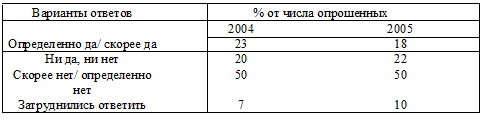 Какой вывод можно сделать на основе данных таблицы?1) Более половины россиян не смогли определить свое отношение к проблеме.2) Значительно выросло количество россиян, удовлетворенных качеством образования.3) По мнению половины опрошенных, качество образования в России остается неудовлетворительным.4) Сокращается число россиян, которые не интересуются проблемами отечественного образования.А 4. Произведения создаваемые анонимными творцами, часто не имеющими профессиональной подготовки, относятся к культуре1) экранной2) народной3) массовой4) духовнойА 5. Закон РФ «Об образовании» называет следующие ступени образования1) дошкольное общее образование          2) дошкольное, общее, профессиональное, дополнительное образование3) дошкольное, начальное, профессиональное, дополнительное образование4) основное, профессиональное образованиеA 6. Реклама является неотъемлемой частью1) элитарной культуры                2) народной культуры   3) массовой культуры                      4) духовной культурыА 7. Иван учится на первом курсе юридического колледжа. Это означает, что он получает1) основное образование                                      2) полное (среднее) образование3) среднее профессиональное образование         4) высшее профессиональное образованиеА 8. Героический эпос, обрядовые танцы и песни относятся к1) элитарной культуре                      2) экранной культуре  3) народной культуре                        4) массовой культуреА 9. К мировым религиям относится1) христианство 2) синтоизм  3) индуизм  4) конфуцианствоА 10. Продуктом массовой культуры является1) симфония2) фольклор3) балетный спектакль4) городской романА11Закончите следующую фразу: «Художественное творчество, проявляющееся в архитектуре, живописи, литературе, музыке, танцах, постановках кино и театра, называют ……»А12.Распределите перечисленное ниже следующим образом: первые три позиции должны характеризовать деятельность художника, три следующие – процесс работы учёного. Цифры в каждой тройке запишите в порядке возрастания без пробелов и символов: 1) формирование чувства прекрасного, 2) выдвижение гипотезы, 3) проведение эксперимента, 4) эмоционально-чувственное отражение реальности, 5) создание художественного образа, 6) внедрение в практикуА13.Какая из перечисленных религий является древнейшей: 1) католицизм,       2) ислам,        3) буддизм,       4) православиеЧасть 2В 1. Завершите фразуСистема взглядов, последовательно отрицающая веру в существование Бога и сверхъестественных сил, - это _______________В 2. Прочитайте приведенный ниже текст, каждое положение которого пронумеровано.   (1) Элитарное или «высокое» искусство сегодня находится в упадке. (2) Упали тиражи литературной классики. (3) Современные композиторы редко создают оперные произведения. (4) Все это самым губительным образом отражается на эстетических вкусах и пристрастиях публики. Определите, какие положения текста носятА. фактический характерБ. характер оценочных суждений     Запишите под номером положения букву, обозначающую его характер.В 3. Установите соответствие между областями культуры и особенностями деятельности в этих областях: к каждой позиции, указанной в первом столбце, подберите соответствующую позицию из второго столбца.  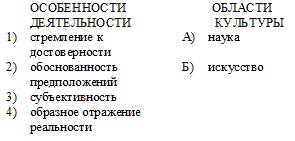 В 4. Прочитайте приведенный ниже текст, в котором пропущен ряд слов.«Ученые создали несколько классификаций религий. Самая простая из них объединяет религии в три группы.   Примитивные родо - племенные верования. Они возникли в ___________(1), но со временем не исчезли из сознания людей, а сохранились и живут по сей день вместе с более сложными религиями. От них происходят многочисленные ___________(2)…   Национально-государственные религии, которые составляют основу жизни целых народов и наций.   Мировые религии, т.е. вышедшие за национально-государственные пределы и имеющие огромное число последователей во всем мире. Мировых религий три: христианство, __________(3),______________(4).   Все религии можно также объединить в две большие группы __________(5), т.е. признающие существование единого Бога и ___________(6), признающее множество богов.»   Выберите из предлагаемого списка слова, которые необходимо вставить на место пробелов. Слова в списке даны в именительном падеже. Помните, что в списке слов больше, чем вам потребуется для заполнения пробелов.   Выбирайте последовательно одно слово за другим, мысленно заполняя словами каждый пробел.А) монотеизм        Б) политеизм      В) древность        Г) ислам    Д) культ               Е) буддизмЖ) индуизм           З) суеверие         И) конфуцианство              К) мифВ 5. Прочитайте приведенный ниже текст, каждое положение которого пронумеровано(1) Человек, сидящий на скудном «пайке» массовой культуры, существенно обедняет свою духовную жизнь. (2) Массовая культура зародилась почти столетие назад. (3) С тех пор были значительно усовершенствованы технические средства, используемые при ее создании и тиражировании. (4) Однако продукты остались такими же примитивными, оскорбляющими вкус взыскательного читателя и зрителя.Определите, какие положения текста носятА) фактический характерБ) характер оценочных суждений Запишите под номером положения букву, обозначающую его характер.В 6. Восполните пробел в приведенной ниже схеме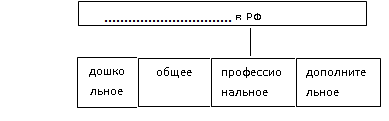  В 7. Какие из указанных примеров могут быть отнесены к народной культуре?1) мюзикл 2) кино 3) пляски 4) анекдот  5) сказки  6) поговорки                 7) законыВторой вариантЧасть А ( выбрать один правильный ответ):А1.Какая из перечисленных религий является самой древней?1)ислам                                                                    3) протестантизм2)христианство                                                       4) иудаизмА2.Политеистической религией является1)христианство                                                       3)  язычество2)буддизм                                                                4) исламА3.Верны ли следующие суждения?А. Примером массовой культуры является карело- финский эпос «Калевала».Б. Для элитарной литературы характерна анонимность.      1) верно только А                                                      3) верны оба суждения      2) верно только Б                                                       4) оба суждения неверныА4.   К категориям морали относятся             1) прибыль и убыток                                                       3) мужество и трусость             2) образование и невежество                                         4) правомерность и неправомерностьА5.  Гуманитаризация образования проявляется в            1) гуманном обращении с детьми                                     3) углубленном изучении общественных дисциплин            2) расширением спектра элективных учебных курсов   4) разнообразие форм получения общего образования А6.  Какую функцию науки иллюстрирует внедрение двигателя внутреннего сгорания?            1)  прогностическую                                                        3) производственную            2) мировоззренческую                                                     4) познавательнуюА7.  Искусство не характеризуется            1) чувственностью восприятия мира                             3) образностью            2) объективностью                                                          4) индивидуальностью восприятия А8.  В соответствии с Конституцией РФ Россия является государством            1) с православной официальной религией            2) с мусульманской официальной религией            3) с несколькими официальными  религиями            4) светскимА 9. Какая из религиозных форм возникла как поклонение основателю рода?            1) тотемизм                                                                       3) анимизм            2) фетишизм                                                                      4) магияА 10. Запишите слово, пропущенное в схемеА11.Продуктом массовой культуры является 1) симфония2) фольклор3) балетный спектакль4) городской романА12.  Для какой науки вопрос о соотношении понятий «добро» и «зло» является основным?1) психологии2) этики3) эстетики4) социологииА13.Алексей Б. учится на первом курсе юридического колледжа. Это означает, что он получает1) основное образование2) полное (среднее) образование3) среднее профессиональное образование4) высшее профессиональное образованиеЧасть В. В 1  Завершите фразуСовокупность норм, определяющих поведение человека в обществе и основанных на общественном мнении, это _________В 2 . Установите соответствие: к каждому определению, данному в первом столбце, подберите соответствующее понятие из второго столбца.В 3. Прочитайте приведенный ниже текст, в котором пропущен ряд слов.«Ученые создали несколько классификаций религий. Самая простая из них объединяет религии в три группы.   Примитивные родо - племенные верования. Они возникли в ___________(1), но со временем не исчезли из сознания людей, а сохранились и живут по сей день вместе с более сложными религиями. От них происходят многочисленные ___________(2)…   Национально-государственные религии, которые составляют основу жизни целых народов и наций.   Мировые религии, т.е. вышедшие за национально-государственные пределы и имеющие огромное число последователей во всем мире. Мировых религий три: христианство, __________(3),______________(4).   Все религии можно также объединить в две большие группы __________(5), т.е. признающие существование единого Бога и ___________(6), признающее множество богов.»   Выберите из предлагаемого списка слова, которые необходимо вставить на место пробелов. Слова в списке даны в именительном падеже. Помните, что в списке слов больше, чем вам потребуется для заполнения пробелов.   Выбирайте последовательно одно слово за другим, мысленно заполняя словами каждый пробел.А) монотеизм Б) политеизм В) древность Г) ислам Д) культ Е) буддизм Ж) индуизм З ) суевериеИ) конфуцианство К) мифВ 4 Прочитайте приведенный ниже текст, каждое положение которого пронумеровано(1) Человек, сидящий на скудном «пайке» массовой культуры, существенно обедняет свою духовную жизнь. (2) Массовая культура зародилась почти столетие назад. (3) С  тех пор были значительно усовершенствованы технические средства, используемые при ее создании и тиражировании. (4) Однако продукты остались такими же примитивными, оскорбляющими вкус взыскательного читателя и зрителя.   Определите, какие положения текста носятА ) фактический характерБ) характер оценочных суждений  Запишите под номером положения букву, обозначающую его характер.В 5. Ниже приведен перечень терминов. Все они, за исключением одного, связаны с понятием «мораль».    Социальная норма; право; добро и зло; духовность, санкции.Найдите и укажите термин, не связанный с понятием «мораль»Ответ_____________________________В 6. К моральным нормам относятся1) уважение к другим народам          2) верховенство закона        3) преданность и любовь к Отечеству4) бережное отношение к природе         5) талант         6) любовь к искусству      7) честное исполнение долгаОтвет ____________________________В 7. Какие из указанных примеров могут быть отнесены к народной культуре?1) мюзикл   2) кино  3) пляски  4) анекдоты  5) сказки  6) поговорки  7 ) законы В 8. Какие из приведенных примеров могут быть отнесены к массовой культуре?1) фортепианный концерт2) философское эссе3) детективный роман4) героическая былина5) эпос6) телевидение7) радиотрансляция эстрадного концертаКонтрольная работа № 4  по теме «Политическая сфера общества»I вариантЧасть А(выбрать один правильный ответ):1.  Политическая сфера жизни общества включает    А) природную среду жизни человека            Б) научные исследования в биологии    В) предприятия малого бизнеса                     Г) избирательную систему.2. Верны ли следующие суждения?    А. Все партии делятся только по классовому признаку.    Б. Все партии имеют  индивидуальное фиксированное членство.    А) верно А   Б) верно Б     В) верны оба    Г) оба суждения неверны.3. Государственный суверенитет предполагает    А) политическое доминирование на международной арене    Б) независимость и верховенство государственной власти    В) право на вмешательство во внутренние дела других государств    Г) подавление государством общественных организаций и движений.4. Отличительным признаком правового государства является    А) сбор налогов                          б) контроль частной жизни  со стороны государства    В) защита прав человека и гражданина        г) суверенитет5.  Верны ли следующие суждения о государстве?А. В любом государстве существует верховенство права.Б. В правовом государстве гражданин и власть ответственны друг перед другом.      1) верно только А;     2) верно только Б;       3) верны оба суждения;        4) оба суждения неверны.6. К формам правления относится:    а) федеративное государство                                                 б) республиканское государство    в) авторитарное государство                                                  г) унитарное государство7. Верны ли следующие суждения?    А. Средства массовой  информации как политический институт оказывают значительное воздействие на позиции избирателей на выборах.Б. Средства массовой информации как политический институт в демократическом обществе свободны от цензуры.    А) верно А       Б) верно Б      В) верны оба     Г) оба неверны.8. Какой тип избирательной системы действует в стране, если выборы в представительные органы осуществляется по одномандатным избирательным округам и победителем считается кандидат, набравший 50 +1 голос:    А) мажоритарная      Б) пропорциональная     В) смешанная       Г) правовая9. В демократическом государстве закон принимается    А) парламентом     Б) премьер-министром     В) судьями     Г) прокурором10. Политическая партия:    А) участвует в борьбе за власть    Б) является частью социальной структуры общества    В) осуществляет руководство экономикой    Г) взимает налоги с населения.Часть ВВ1.  Какие требования являются обязательными для избирательной системы в демократическом обществе? Запишите соответствующие цифры в порядке возрастания:    1. имущественный ценз    2. безальтернативность выборов    3. ценз гражданства    4. открытое голосование с информацией о выбранном кандидате    5. равенство голосов избирателей.В2. Вставьте пропущенное слово:      «В обществе возникает борьба за  ___________ и её  использование  для проведения  той или иной политики»В3. Назовите понятие, соответствующее определению:    «Группа лиц внутри какого-нибудь общества или организации, ведущая политику противодействия, сопротивления большинству  - это ____________ ».В4. Что из перечисленного ниже представляют  местное самоуправление, а что – государственный аппарат? Впишите цифры, соблюдая предложенный порядок:    1. администрация области    2. сельский сход    3. собрание жителей микрорайона    4. прокуратура    5. муниципальная милиция    6. служба внешней разведки.В5. Определите, что из нижеперечисленного может быть чертами гражданского общества:    1. экономическая самостоятельность граждан    2. господство одной идеологии    3. правовое оформление и государственная защита прав и свобод граждан    4. невмешательство государства в частную жизнь граждан    5. господство государства над обществом    6. наличие общественных и политических организаций    7. представительная законодательная власть.В6. Что  является лишним в ряду?    А) авторитаризм, традиционализм, тоталитаризм.    Б) характерные признаки тоталитаризма:  вторжение государства  в жизнь каждого человека, верховенство закона во всех сферах жизни общества, атмосфера страха и репрессии, культ личности.В7. Распределите перечисленное  ниже следующим образом: две первые позиции должны характеризовать  мажоритарную, а две последующие  - пропорциональную избирательную системы.    1. голосование по партийным спискам    2. победителем считается тот кандидат, который набрал большее по сравнению с соперниками число голосов    3. распределение мест между партиями в парламенте осуществляется  пропорционально числу поданных за каждую из них голосов    4. голосование осуществляется по избирательным округам за одного из нескольких кандидатов.Часть СС1. Угрожает ли демократии многообразие точек зрения в средствах массовой информации? Аргументируйте свой ответ.С2. Покажите на трех примерах наличие многопартийной политической системы в современной России.С3. Какой смысл  вкладывают обществоведы в понятие «политическая система»? Составьте два предложения, дополняющие информацию о политической системе.С4. Ваш знакомый баллотируется по одномандатному округу в депутаты Государственной Думы. За него проголосовало 48% избирателей данного избирательного округа, а его конкуренты получили соответственно 31% и 21% голосов. Можете ли вы поздравить своего знакомого с избранием? Аргументируйте свой ответ.С5.  Назовите не менее трех функций СМИ. II вариант    Часть А.1. Гражданин участвует в политике, когда:    А) высказывает свое мнение на референдуме     Б) получает высшее образование    В) платит государственные налоги                      Г) открывает новое в физической картине мира2. Верны ли следующие суждения?    По идеологическому принципу партии делятся на:    А. Массовые и кадровые    Б. Консервативные, либеральные, социал-демократические.    а) верно А   б) верно Б   в) оба верны    г) оба неверны.3. Демократическая политическая культура  личности предполагает готовность исполнять следующие роли:    А) избирателя   б) труженика       в) семьянина       г) друга.4. В президентской республике всенародно избранный президент является главой государства, а также:    А) главой исполнительной власти             Б) главой судебной власти    В) главой парламента                                  Г) лидером фракции большинства в парламенте5.  В коммуникативный компонент политической системы входят:1) общественные движения;                2) центры политического консультирования;3) взаимодействия между партиями и государственными органами;   4) средства массовой информации.6. Исключительным признаком  правового государства является:    А) многопартийность                      Б) гарантии прав и свобод гражданина    В) наличие различных СМИ           Г) суверенитет7. Политический плюрализм выражается  в    А) федеративном устройстве государства        Б) осуществление принципа независимости суда    В) наличии различных идейных течений         Г) регулярном проведении выборов в органы власти8. В демократическом государстве в отличие от тоталитарного    А) деятельность главы государства  и должностных лиц  ограничена законами    Б) оппозиция подавляется насильственными методами    В) судьи находятся в подчинении исполнительных органов власти    Г) деятельность высших должностных лиц имеет закрытый для общества характер9. Что является характерной  чертой тоталитарного политического режима?    А) концентрация власти в руках выборных органов    Б) наличие единой идеологии, насаждаемой государством    В) свободные от цензуры средства массовой информации    Г) высокая степень развитости гражданского общества10. Верны ли следующие суждения?    Средства массовой информации как политический институт:    А) Не оказывают существенного воздействия на формирование настроений в обществе.    Б) Служат для распространения в обществе определенных политических взглядов и идей.    а) верно А    б) верно Б    в) оба верны    г) оба неверны.Часть ВВ1. Распределите перечисленные ниже организации следующим образом. Три первые должны представлять гражданское общество, три последующие – государственный аппарат.    1. союз предпринимателей    2. общество филателистов    3. администрация субъекта Федерации    4. комитет солдатских матерей    5. министерство образования    6. конституционный суд.В2. Назовите понятие, соответствующее определению:    «Способность и возможность осуществлять свою волю, оказывать воздействие на деятельность и поведение людей  - это __________».В3. Назовите понятие, соответствующее определению:    «Властная структура, обладающая суверенными полномочиями решать вопросы организации общества в масштабах всей страны, называется ___________».В4. Распределите перечисленное ниже следующим образом: три первые позиции должны относиться к элементам политической системы, а три последующие – к видам избирательных систем.    1. организационная              2. мажоритарная                        3. нормативная    4. пропорциональная           5. коммуникативная                   6. смешанная.В5. Что является лишним в ряду?    А) функции местного самоуправления: выступает связующим звеном между населением и государственными структурами; обеспечивает государственную и общественную безопасность; содействует укреплению государственности; выступает средством решения широкого круга близких населению социальных проблем.    Б) Ветви власти: законодательная, исполнительная, судебная, муниципальная (местная).В6. По какому принципу построен ряд?    Конституционный суд РФ, Верховный суд РФ, Высший арбитражный суд РФ.В7. Определите, что из ниже перечисленного может быть отнесено к признакам правового государства:    1. верховенство закона                                              2.засилье бюрократии    3. мощный репрессивный аппарат                          4. разделение властей    5. политический и идеологический плюрализм    6. защита прав и свобод граждан    Часть СС1. Какой из принципов демократического государства нарушается, если в парламент страны может избираться  только человек, владеющий недвижимой собственностью?С2. На трех примерах проиллюстрируйте различные формы непосредственного политического участия.С3. Перечислите не менее трех функций политических партий в современном мире.С4. В одной из развитых демократических стран некий гражданин, в прошлом однокурсник и друг Президента страны, был приговорен по решению суда к трем годам лишения свободы. Супруга осужденного обратилась к Президенту с просьбой содействовать изменению приговора. Как может поступить Президент правового государства? Аргументируйте свой ответ.С5. Какой смысл вкладывают обществоведы в понятие «политический процесс». Составьте два предложения, дополняющие информацию о политическом процессе. семе: «ПолитПромежуточная аттестацияВариант 1Часть А ( выбрать один правильный ответ):А1. Русский промышленник и меценат А.П. Бахрушин подарил собранную им коллекцию предметов русской старины и книг Историческому музею. Какое право собственника иллюстрируется этим примером?1) владеть; 2) распоряжаться; 3) пользоваться; 4) наследоватьA2. Индивидуальность – это1)специфические черты, присущие человеку как биологическому организму; 2)темперамент человека, его характер; 3)неповторимое своеобразие как природного, так и общественного в человеке;  4)совокупность человеческих потребностей и способностейA3. Деятельность человека и поведение животного характеризуются 1)выдвижением целей; 2)механизмом самоконтроля; 3)осознанным выбором средств	   4)удовлетворением потребностейА 4.  Социальный статус — это1) поведение, ожидаемое от индивида; 2) положение человека в обществе; 3) форма поощрения индивидов; 4) форма осуществления социальных функций	А 5.  Тот факт, что представители разных социальных слоев получают неодинаковые доходы, отражает дифференциацию1) экономическую; 2) политическую; 3) профессиональную; 4) демографическуюА 6. Верны ли следующие суждения о правонарушении?А. Пропаганда в средствах массовой информации расистских и экстремистских взглядов и убеждений является правонарушением.Б. Правонарушение может быть выражено как в действии, так и в бездействии.1) Верно  только А; 2) Верно только Б; 3) Верны оба суждения; 4) Оба суждения не верныА 7. Российская Федерация гарантирует всем ее народам право1) на выход из состава РФ; 2) на сохранение родного языка; 3) быть субъектом международных отношений; 4) на всю полноту государственной властиА 8.  Функцией государства является1) разделение властей; 2) суверенитет ; 3) поддержание общественного порядка;                 4) наличие государственного аппаратаА 9.  К основам конституционного строя РФ отнесено положение о1) государственном контроле средств массовой информации; 2) финансировании органов местного самоуправления; 3) приоритете частной формы собственности; 4) политическом и идеологическом многообразии A10. И чувственное, и рациональное познание1)формирует знания и представления о предмете; 2)использует логические умозаключения; 3)начинается с ощущения;  4)дает наглядный образ предмета	 A 11. И религиозному, и научному знанию о мире свойственно то, что они 1)носят объективный характер; 2)предполагают доказательства; 3)могут передаваться из поколения в поколение;  4)необходимы человеку для рациональной деятельности	 A12. Верны ли следующие суждения о взаимодействии сфер общественной жизни?А.Процессы, происходящие в одной сфере общественной жизни, как правило, не влияют на процессы, происходящие в других ее сферах.	   Б.Выдающиеся произведения искусства могут создаваться в периоды экономических кризисов и политических потрясений.1) Верно  только А; 2) Верно только Б; 3) Верны оба суждения; 4) Оба суждения не верныA13. Выделяя основные элементы общества, их взаимосвязь и   взаимодействие, учёные характеризуют общество как1)систему; 2)часть природы; 3)материальный мир; 4)цивилизацию	 А 14. Верны ли суждения ?Культура – это:А. Совокупность всего созданного человеком на протяжении всей истории.Б. Все виды преобразовательной деятельности общества, а также все их результаты.1) Верно  только А; 2) Верно только Б; 3) Верны оба суждения; 4) Оба суждения не верныА15. Верны ли  суждения?Произведения массовой культурыА. Отражают все эмоциональные проблемы современного человека.Б. Не должны использовать приемы элитарной культуры.1) Верно  только А; 2) Верно только Б; 3) Верны оба суждения; 4) Оба суждения не верныА 16.  Отклоняющееся поведение всегда нарушает1) правовые нормы; 2) моральные нормы; 3) социальные нормы; 4) обычаи и традицииА 17.  Основанная на браке или кровном родстве малая группа, члены которой связаны общностью быта и взаимной ответственностью, — это1) род; 2) сословие;  3) семья; 4) элитаА 18.  Демократическая (партнерская) семья, в отличие от патриархальной (традиционной), характеризуется1) совместным проживанием как минимум трех поколений; 2) справедливым разделением домашних обязанностей; 3) экономической зависимостью женщины от мужчины;              4) главенствующей ролью мужчины в семьеА 19.  Одним из условий возникновения нации является1) развитие экономических и культурных связей между близкими народами; 2) рост уровня образованности населения; 3) повышение рождаемости; 4) образование правового государстваЧасть ВВ 1. Ниже приведен перечень социальных групп. Все из них, за исключением одной, образованы по политико-идеологическому признаку.   Коммунисты, социал-демократы, либералы, католики, консерваторы. Найдите и выпишите термин, выпадающий из этого ряда. В 2. Прочитайте приведённый ниже текст, каждое положение которого пронумеровано.     (1)В исследовании приняли участие 1503 юноши и девушки старше 18 лет. (2)Им задавались различные вопросы о заключении брака, разводе и воспитании детей. (3)Каждый второй опрошенный утверждал, что ранние браки часто заканчиваются разводом. (4)На наш взгляд, такие браки дестабилизируют общество и обостряют кризис семейных ценностей.        Определите, какие положения текста носят       Запишите под номером положения букву, обозначающую его характер. В 3. Установите соответствие  между отраслями права , приведенными в первом столбце, и суперотраслями права, приведенными во втором.Запишите в таблицу выбранные буквыВариант 2.Часть А ( выбрать один правильный ответ):А 1. Государство воздействует на рыночную экономику1) контролируя цены; 2) централизованно распределяя ресурсы; 3) директивно планируя производство; 4) применяя антимонопольное законодательствоA 2. Признаком, отличающим человека от животного, является1)проявление активности; 2)целеполагание; 3)приспособление к среде обитания	    4)взаимодействие с окружающим миромA 3. Труд в отличие от общения 1)является потребностью человека; 2)может доставлять человеку удовольствие; 3)непосредственно преобразует предметы  окружающей среды; 4)предполагает наличие цели	 А 4.  Что из перечисленного относится к предписанному статусу? 1) национальная принадлежность; 2) уровень образования; 3) уровень доходов4) род занятийА 5.  Социальные условия, при которых у людей различный доступ к социальными благам, называются1) социальной мобильностью; 2) социальным статусом; 3) социальным неравенством4) социальными отношениямиА 6. Администрация частной фирмы уволила гражданина С. без уважительных причин . Нормы какого права станут основой для разбирательства иска гражданина С. в суде?1) трудового; 2) гражданского; 3) административного; 4) предпринимательскогоА 7.Верны ли следующие суждения о конституции в иерархии нормативных актов?А. Конституция РФ предусматривает особый порядок изменения ее статей, в чем проявляется ее исключительность по сравнению с обычными законами.Б. Нормы  Конституций республик в составе России не могут противоречить Конституции РФ.1) верно только А; 2) верно только Б; 3) верны оба суждения; 4) оба суждения не верныА 8. Любую политическую партию характеризует1) широкий круг сторонников; 2) наличие в партийных рядах членов правительства3) близость политических позиций; 4) критика правительственного  курсаА 9. Любое государство характеризуется 1) верховенством права; 2)  наличием аппарата управления; 3)  политическим плюрализмом; 4) соблюдением прав человекаA 10. Верны ли следующие суждения о развитии науки?А. Развитие науки невозможно без опоры на достижения предшественников. Б. Научные революции опровергают все ранее существовавшие  теории.1) верно только А; 2) верно только Б; 3) верны оба суждения; 4) оба суждения не верныA 11. Понятие – это форма мысли, которая 1)отражает непосредственное воздействие окружающего мира на органы чувств	   2)выявляет общие существенные признаки познаваемых предметов и явлений   3)формирует наглядный образ предмета; 4)фиксирует различные комбинации ощущений человекаA 12. К глобальным проблемам современного мира относится1)возникновение новых межгосударственных объединений; 2)завершение промышленного переворота; 3)существенный разрыв между уровнями развития регионов планеты; 4)интенсивное развитие науки	 A 13. Верны ли следующие суждения о различных типах обществ?А.В индустриальном обществе высоко ценятся индивидуальные  особенности человека, поощряются инициатива и  предприимчивость.	   Б.Уважение к обычаям, веками складывавшимся нормам, преобладание коллективного начала над частным отличают постиндустриальное общество от индустриального.	1) верно только А; 2) верно только Б; 3) верны оба суждения; 4) оба суждения не верныА 14. Социальная сфера общества самым непосредственным образом зависит от уровня:1) экономического развития страны; 2)политического развития страны; 3) духовности общества; 4) развития межнациональных отношенийА 15. Искусство от других форм духовной деятельности отличает1) влияние на все сферы общественной жизни; 2) решение фундаментальных проблем бытия; 3) выявление законов человеческой психики; 4) образное восприятие окружающего мираА 16.  Что из перечисленного можно считать проявлением отклоняющегося поведения?1) следование моде; 2) конформизм; 3) преступление; 4) коллекционирование марокА 17.  Семья в отличие от других малых групп характеризуется1) высокой политической активностью; 2) общностью быта; 3) общими увлечениями4) профессиональным ростомА 18.  Сын оказывает материальную помощь проживающей вместе с ним матери, которая получает пенсию по инвалидности. В этом проявляется функция семьи1) экономическая; 2) досуговая; 3) эмоционально-психологическая; 4) социально-статуснаяА 19.  Преодолению национальных противоречий способствует1) перераспределение полномочий от национальных образований в пользу центра2) государственная поддержка малого бизнеса; 3) обеспечение прав и свобод личности независимо от национальной принадлежности; 4) переход к рыночным методам ведения хозяйстваЧасть ВВ 1. Найдите в приведенном списке функции государства и обведите цифры, под которыми они указаны.1) Выражение интересов страны на международной арене; 2) Выдвижение кандидатов на выборах; 3) Создание религиозных организаций.; 4) Защита безопасности страны5) Выплата компенсаций акционерам разорившихся предприятий; 6) Осуществление законодательной, исполнительной и судебной власти.В 2.  Прочитайте приведенный ниже текст, каждое положение которого пронумеровано.(1)В социологическом опросе приняли участие 2000 домохозяек моложе 45 лет. (2)Им задавались различные вопросы о заключении брака, разводе и воспитании детей. (З)Каждая третья опрошенная полагала, что ранние браки зачастую заканчиваются разводом. (4)На наш взгляд, такие браки обостряют кризис семейных ценностей.Определите, какие положения текста носятА)   фактический характерБ)    характер оценочных сужденийЗапишите под номером положения букву, обозначающую его характер. В 3.Установите соответствие между конкретной ситуацией и правоотношением, которое она иллюстрирует: к каждой позиции, указанной в первом столбце, подберите соответствующую позицию из второго столбца.Запишите в таблицу выбранные цифры.Контрольная работа № 3 по теме: "Социальная сфера"Вариант 1 Часть АВыбрать один правильный ответ:1. К среднему классу в экономически развитых странах относятся:1) неквалифицированные рабочие;2) ведущие менеджеры крупных предприятий;3) владельцы небольших фирм;4) лица, занятые физическим трудом.2. Сословное деление общества отражает:1) вид государственного устройства;2) тип социальной стратификации;3) характер экономических связей;4) особенность политической системы.3. Замужество, изменение гражданства, смена профессиональной деятельности — это проявления:1) общественной нестабильности;2) социальной дифференциации;3) социального неравенства;4) социальной мобильности.4. Племена, народности, нации — это:1) формы государственного устройства;2) этнические общности;3) политические институты;4) формы экономической интеграции.5. Верны ли следующие суждения о типах социальных групп?А. Одна и та же группа может быть формальной и неформальной.Б. Формальные группы возникают самопроизвольно, объединяясь вокруг ярких лидеров.1) верно только А;2) верно только Б;3) верны оба суждения;4) оба суждения неверны.6. К социальной роли родителя относится:1) повышение своего профессионального уровня;2) забота о здоровье собственных детей;3) внимание к окружающим людям;4) участие в политической жизни страны.7. Процесс социализации личности в первую очередь означает:1) изменение социального статуса;2) усвоение накопленного людьми опыта;3) переход из одной социальной группы в другую;4) развитие творческих способностей.8. Нарушение правил поведения в общественном месте — это пример:1) социальной нормы;2) формальной негативной санкции;3) конформного поведения;4) отклоняющегося поведения.9. В книге «Юности честное зерцало» молодым дворянам рекомендовалось чистить ногти мыть руки, «не дуть в ушное». Это примеры:1) норм этикета;2) норм морали;3) традиций;4) ритуалов.10. Применение санкций для обеспечения соблюдения социальных норм составляет основу:1) социализации;2) социального контроля;3) социальной адаптации;4) отклоняющегося поведения.11. Верны ли следующие суждения о социальных нормах?А. К социальным нормам относятся лишь те предписания, которые закреплены в законах.Б. Поведение, не соответствующее принятым в обществе нормам, называется конформизмом.1) Верно только А.2) Верно только Б.3) Верны оба суждения.4) Оба суждения неверны.12. И семья, и коллектив сотрудников являются:1) социальной стратой;2) общественным институтом;3) этнической общностью;4) малой группой.13. Отличительным признаком партнёрской семьи является:1) выполнение функции социализации детей;2) главенствующая роль отца семейства;3) отсутствие отношений господства и подчинения;4) регулирование поведения своих членов.14. В совместном расходовании семейного бюджета проявляется функция семьи:1) экономическая;2) социально-статусная;3) психологически-эмоциональная;4) коллективистская.15. Верны ли следующие суждения о семье?А. В истории общества существовали разные виды семьи.Б. Семейные отношения регулируются только моральными нормами.1) Верно только А.2) Верно только Б.3) Верны оба суждения.4) Оба суждения неверны.Часть В1. Найдите в приведённом ниже списке функции семьи. Запишите цифры, под которыми они указаны.1) Первичная социализация детей.2) Обеспечение инновационного развития экономики.3) Поддержание общественного воспроизводства.4) Биологическое воспроизводство новых поколений.5) Преодоление социального неравенства.Ответ: ______________________________________________________2. Установите соответствие между особенностями общественных отношений и типом социальной стратификации: к каждой позиции, данной в первом столбце, подберите соответствующую позицию из второго столбца.Запишите в таблицу выбранные цифры, а затем получившуюся последовательность цифр перенесите в бланк ответов (без пробелов и каких-либо символов).С13. Прочитайте текст и выполните задания к нему.«Молодёжь — это один из скрытых ресурсов, который имеется в любом обществе и от которого зависит его жизнеспособность. Выживание и темпы прогресса каждой страны определяются тем, насколько значителен, развит этот ресурс, насколько отмобилизован, насколько полно используется.Традиционные, статичные общества опираются прежде всего на опыт старших поколений. Такое общество боится стихии молодёжи, сопротивляется реализации её непроявившихся возможностей, сознательно пренебрегает ими, используя молодёжь по необходимости, механически, частично. Молодёжь остаётся лишь скрытым ресурсом, не реализовавшим себя и, в этом смысле, — потерянным поколением. Динамичные общества рано или поздно вынуждены обращаться к молодёжи. Если они не делают этого, то революции (или реформы) вскоре захлёбываются. Старшие поколения могут лишь составить проект будущего, замыслить социальную перемену, дать ей толчок. Времени их человеческой жизни, жизненного потенциала на большее не хватает. У молодёжи практически нет собственного прошлого, её сознание более конфликтно, открыто переменам. Умные, дальновидные реформаторы не могут не понимать этого, не видеть в молодёжи обновляющую силу, оживляющий элемент, интеллектуальный духовный и энергетический резерв, который выступает на передний план и вводится в действие, когда обществу надо произвести глубокую и быструю перемену и в то же время хорошо приспособиться к быстро меняющимся и качественно новым обстоятельствам. В этом состоит основная социальная функция молодёжи в обществе».(Ильинский И. М. О воспитании жизнеспособных поколений российской молодёжи. М., 1995)1) Какие два типа обществ выделяет автор? В чём видит различия между ними с точки зрения отношения к молодёжи?2) В чём автор видит основную функцию молодёжи в обществе? Что ей помогает реализовать эту функцию?3) Как, по мысли автора, должны относиться реформаторы к потенциалу молодых? Опираясь на знания из курсов обществознания и истории, покажите, что вовлечение молодых в политические процессы не всегда ведёт к положительным последствиям.4) Автор считает, что в традиционном обществе молодёжь можно отнести к потерянным поколениям. Чем он обосновывает это положение? Разделяете ли вы этот вывод?Вариант 2Часть А ( выбрать один правильный ответ):1. Высшие не должны общаться с низшими — ни есть вместе, ни смотреть на их женщин. Такие отношения характерны для стратификации:1) классовой;2) профессиональной;3) кастовой;4) территориальной.2. Касты, сословия, классы — это:1) типы социальной стратификации;2) этапы развития государств в Новое время;3) социальные группы, присущие средневековому обществу;4) элементы социального статуса личности.3. Для обозначения перехода человека из одной социальной позиции в другую служит понятие:1) социальная адаптация;2) социальная мобильность;3) социальный статус;4) социальная роль.4. Общность исторического пути, единство территории, литературного языка, устойчивость экономических связей являются отличительными признаками:1) нации;2) интеллигенции;3) класса;4) социума.5. Верны ли следующие суждения о социальных группах?А. Многообразие социальных групп свидетельствует об упадке общества.Б. Одной из причин многообразия социальных групп является общественное разделение труда.1) верно только А;2) верно только Б;3) верны оба суждения;4) оба суждения неверны.6. Какое понятие выступает более общим (родовым) по отношению к таким понятиям, как школа, семья, государство?1) Социальная общность.2) Общественный институт.3) Социальная структура.4) Формальная группа.7. Соответствие поведения установленным нормам определяется понятием:1) делинквенция:2) девиация;3) конформизм;4) социализация.8. Социальный контроль выражается в:1) применении санкций;2) наличии публичной власти;3) укреплении государства;4) независимости судов.9. Штраф за переход проезжей части в неположенном месте — это пример:1) формальной негативной санкции;2) девиантного поведения;3) внутреннего контроля;4) отклоняющегося поведения10. Верны ли следующие суждения о социальных санкциях?А. Главная цель санкции — смягчать социальное расслоение общества.Б. Санкции призваны обеспечивать выполнение людьми социальных норм.1) Верно только А.2) Верно только Б.3) Верны оба суждения.4) Оба суждения неверны.11. Семья — это:1) фактор производства;2) социальный институт;3) этническая общность;4) компонент политической системы.12. Патриархальной семье присуще:1) отсутствие жёсткого разделения обязанностей на мужские и женские;2) совместное принятие решений;3) заключение браков между близкими родственниками;4) совместное проживание нескольких поколений родственников.13. Статус женщины в индустриальном обществе пополнился такой позицией, как:1) воспитательница детей;2) домашняя хозяйка;3) политический лидер;4) работница на производстве.14. Выделение молодёжи как социальной группы относится к:1) профессиональной стратификации;2) классовой дифференциации;3) этнической стратификации;4) возрастной стратификации.15. К функциям семьи относится:1) организация общественного производства;2) поддержание экономической стабильности в обществе;3) установление социальных норм;4) социализация подрастающего поколения.Часть В1. Установите соответствие между конкретным выражением санкций и видом, к которому они относятся: к каждой позиции, данной в первом столбце, подберите соответствующую позицию из второго столбца.Запишите в таблицу выбранные цифры, а затем получившуюся последовательность цифр перенесите в бланк ответов (без пробелов и каких-либо символов).2. Какое словосочетание пропущено в схеме?Социальные группыОтвет: ______________________________________________________СТекст «На Земле почти повсюду существует этническая напряжённость. Что касается манифестной, т. е. открытой этнической напряжённости, то она, будучи почти всегда связана с насилием, видна невооружённым глазом и вызывает соответствующие действия властей предержащих.Но существует не менее опасная — скрытая, тлеющая этническая напряжённость. Без неё — в большей или меньшей степени выраженности — не обходится ни одно полиэтническое сообщество...Деструктивное воздействие скрытой межэтнической напряжённости огромно. Она исподволь разобщает людей, надевает на сограждан оскорбительные маски Угнетателя, Угнетённого, Обделённого, Нахлебника, Мигранта, Лимитчика и т. п.»(Гусейнов Г. Ч., Драгунский Д. В. Национальный вопрос: попытка ответа).1) Какие два вида межэтнической напряжённости выделяют авторы?2) Подумайте, что может вызвать скрытую форму межэтнической неприязни и даже вражды.3) Какая из форм этнической напряжённости, на ваш взгляд, более опасна и почему?№ТемаСроки12345Контрольная работа № 1 по теме: « Общество и человек»Контрольная работа № 2 по теме: «Духовная жизнь»Контрольная работа № 3 по теме: «Социальная сфера»Контрольная работа № 4 по теме: «Политическая сфера»Промежуточная аттстация29.103.123.0217.0312.05№ТемаК.ч.Сроки1234567ОбществоЧеловекДуховная культураЭкономикаСоциальная сфераПолитическая сфераПраво512921212162.09-16.0517.09-29.1011.01-3.129.12-10.0216.12-3.024.02-17.0318.03-27.05№ТемаЭлементы содержанияПланируемые результатыПланируемые результаты№ТемаЭлементы содержанияБазовый ПовышенныйОбщество и человек.ОбществоЧеловекОсновные сферы общественной жизниДуховная культураЭкономикаСоциальная сфераПолитическая сфераПравоПраво как особая система нормОбщество как динамическая система. Основные сферы жизни общества, их взаимосвязь. Общество и природа. Общество и культура (вторая природа). Важнейшие институты общества. 
    Общество, страна, государство. Общество в узком и широком смысле. Общество как социальная организация страны. Основные признаки общества. Взаимосвязь, взаимоотношение общества и природы. Противоречивость воздействия людей на природную среду. Глобальные экологические проблемы. Природные бедствия. Развитие культуры. Новаторство, традиции в культуре, феномен «второй природы». Культура материальная. Проблема сохранения культурного наследия. Законодательство об охране памятников истории и культуры. Человек как продукт биологической, социальной и культурной эволюции. Цель и смысл жизни человека. Науки о человеке. Природа как предпосылка выделения человека и общества. Широкое и узкое значение природы. Влияние НТП на природу. Понятие антропогенных нагрузок. Опасность неконтролируемого изменения окружающей среды. 
   Духовные ориентиры личности. Мораль, ценности, идеалы. Категорический императив. Патриотизм. Добро и зло. Мировоззрение и его роль в жизни человека. 
    Деятельность как способ человеческого бытия. Деятельность человека и поведение животных. Структура деятельности. Потребности человека, интересы и мотивы деятельности. Виды деятельности. Творческая деятельность. Трудовая деятельность. Игра. Учебная деятельность. Соотношение деятельности и общения. 
     Роль знаний в жизни человека. Чувственное и рациональное познание. Спор эмпириков и рационалистов. Понятие об агностицизме. Критерии истины. Объективность истины. Абсолютные и относительные истины. Истина и заблуждение. Многообразие путей познания. Особенности научного познания. Научное мышление и современный человек. Мифология и познание. Жизненный опыт и здравый смысл. Что такое мировоззрение. Типы мировоззрения: обыденное, религиозное. научное. Убеждение и вера. Мировоззрение и деятельность. 
     Биологическое и социальное в человеке. Личность. Социальное поведение и социализация личности. Самосознание и самореализация. Единство свободы и ответственности личности. Познание человеком самого себя. Самооценка. Традиции и новаторство в культуре. Формы и разновидности культуры: народная, массовая, элитарная. Диалог культур. проблемы современной отечественной культуры. Происхождение слова «культура» и его значение. Материальная и нематериальная культура, её состав и структура. Элементы культуры и культурный комплекс. Этикет, его происхождение и правила. Культурное наследие и культурные универсалии. Роль культурного наследия в сохранении и развитии культуры. Культурное наследие в России, проблемы его сохранения. Категории морали. Становление нравственного в человеке. Этика ненасилия. Особенности религии и религиозного мышления. Многообразие религий. Мировые религии: буддизм, христианство, ислам. Роль религий в современном мире. Различные определения религии; её значение и роль в обществе. Тотемизм, фетишизм и анимизм. Мировые религии: христианство, ислам, буддизм. Вера и верование. Миф и мифология. Культ и символ как важные элементы религии. Религиозные обряды и типы жертвоприношений. Культ предков и традиция уважения родителей. Вероучение в мировых религиях. Влияние экономики на поведение людей. Основные ресурсы экономики. Роль труда и капитала в развитии экономики. Понятие инвестирования капитала. Представление об информационных ресурсах. Человеческие ресурсы и их разновидности. Основные агенты рыночной экономики. Понятие структуры экономики. Производство, потребление, распределение и обмен как основные экономические функции общества. Фирмы и рынок – основные институты современной экономики. Отрасль и промышленные предприятия как главные производители товаров. 
Экономическая культура: сущность и структура. Экономическая культура личности. Экономические отношения и интересы. Экономическая свобода и социальная ответственность. Роль экономической культуры и деятельности. Социальная структура как анатомический скелет общества. Статус как ячейка в социальной структуре общества. Взаимосвязь статуса и роли. Влияние социального положения на поведение и образ жизни человека. Определение и значение социальной группы, её влияние на поведение человека. Статусные символы и знаки отличия. Социальная стратификация и социальное неравенство. Понятие о социальной страте и критерии её выделения. Социальное расслоение и дифференциация. Поляризация общества и имущественные различия людей. Классы как основа стратификации современного общества. Историческое происхождение и типология классов. Влияние классового положения на образ и уровень жизни человека. Российская интеллигенция и средний класс.  Социальные нормы. Отклоняющееся поведение. Преступность. Социальный контроль. Отношения между разными национальностями внутри одного государства. Отношения между разными нациями-государствами. Отношения между национальным большинством и национальными меньшинствами. Мирные и военные формы взаимодействия народов. Формирование многонационального государства. Этноцентризм и национальная нетерпимость. История этнических конфликтов, причины их возникновения и современные проявления. 
Семья как фундаментальный институт общества и малая группа. Жизненный цикл семьи. Представление о нуклеарной семье. Эволюция форм семьи. Удовлетворённость браком. Причины, повод и мотивы развода. Последствия развода, его социальная роль. 
  Социальные процессы в современной России. Молодёжь как социальная группа. Развитие социальных ролей в юношеском возрасте. Молодёжная субкультура. Формы проявления влияния: сила, власть и авторитет. Становление власти в качестве политического института общества. Разделение властей. Властные отношения и социальная иерархия. Борьба за власть. 
    Структура и функции политической системы. Государство в политической системе. Политические режимы. Определение политической системы общества. Общие признаки государства. Понятие и значение суверенитета. Внешние и внутренние функции государства. Причины и условия появления государства. Виды монополии государства: общие и частные. Сущность и классификация политических режимов. Характеристика и исторические формы авторитаризма. Природа и сущность диктатуры. Происхождение и особенности парламентского режима. Парламент как защитник демократических свобод и борьба за его учреждение. Структура парламента. 
     Два значения гражданского общества. Признаки гражданского общества. История развития и сущность гражданства. Избирательное право и его происхождение. Борьба за гражданские права. Понятие о правовом государстве и история его становления. Признаки правового государства. Черты тоталитарного государства. 
     Избирательная система. Типы избирательных систем. Многопартийность и партийные системы. 
      Голосование как форма участия граждан в политической жизни страны. Процедура голосования. Активность электората. Конкуренция политических партий за электорат. Роль референдума в политической жизни. Социальные нормы. Функции и сущность права. Представление о юридической ответственности. Права и обязанности. Понятие о естественных и гражданских правах. Уровень и содержание правосознания. Правовая культура. Разновидности правовых норм. Основные отрасли права. Иерархия нормативно-правовых актов. 
Что такое источники права. Основные источники права. Виды нормативных актов. 
  Что такое правоотношение. Что такое правонарушение. Юридическая ответственность. Система судебной защиты прав человека. Развитие права в современной России. 
   Конституционное право. Административное право. Гражданское право. Трудовое право. Семейное право. Уголовное право. Экологическое право. 
  Правосознание. Правовая культура. Правомерное поведение. 
  Многовариантность общественного развития. Целостность и противоречивость современного общества. Проблема общественного прогресса. Общественный прогресс. Критерии общественного прогресса. Формы общественного прогресса. Показывать взаимосвязь общества и природы, выявлять специфику общественных отношений. Характеризовать сферы общественной жизни, показывать их взаимосвязь.  Приводить примеры многообразия и единства мира. Раскрывать смысловые различия понятия «культура».Определять сущность, роль и значение мировоззрения  в деятельности человека. Характеризовать типы мировоззрения. Объяснять взаимосвязь морали и мировоззрения находить общие черты и различия.Выявлять отличительные признаки, характеризовать сущность и структуру человеческой деятельности. Приводить примеры различным видам общения. Характеризовать виды социальных норм. Объяснять проявления отклоняющегося поведения и их последствие. Анализировать точки зрения ученых на причины отклоняющегося поведения.Сравнивать виды духовной и материальной деятельности и культуры. Приводить примеры диалога культур. Оценивать деятельность людей,  учреждений, СМИ по созданию, распространению и потреблению духовных ценностей. Определять проявление традиций и новаторства в культуре. Характеризовать современное состояние отечественной культурыДавать общую характеристику экономики как подсистемы общества. Показывать взаимосвязь экономики социальной, политической и духовной сфер жизни общества.Давать характеристику основным социальным группам. Определять причины социального неравенства. Приводить различные точки зрения на проблему социального неравенства. Раскрывать понятие: социальная мобильность. Определять причины социальных перемещений. Называть пути перемещений(социальные лифты).Давать характеристику основным тенденциям в развитии социальных отношений для различных групп стран. Определять причины социальных конфликтов. Называть социальные аспекты труда. Раскрывать понятие культура труда. Показывать влияние культуры труда на социальные отношения.Называть виды социальных норм, приводить примеры. Показывать значение социального контроля и самоконтроля. Определять причины отклоняющегося поведения, опасность и последствия.Показывать государство как главное звено политической системы. Называть принципы правового государства. Раскрывать сущность и значение международных документов по правам человека. Характеризовать гражданское общество. Показывать взаимосвязь гражданского общества и государства. Определять роль местного самоуправления в гражданском обществе.Раскрывать сущность и особенности  демократии как способа организации политической системы, всей жизни общества. Называть  принципы демократии . показывать их взаимосвязь. Раскрывать сущность политического плюрализма.Право, система права, отрасли права, институты права, нормы права, публичное право, частное право.Определять сходство и различие между политико-правовым и социальным статусом личности. Называть примерные ориентиры сознательного выбора избирателя. Определять роль личных и деловых качеств депутатов различных уровней, выборных должностных лиц, президента, выделять их особенности. Проявлять знанияРаскрывать смысловые различия понятия «культура». Объяснять понятие «культурные универсалии».Характеризовать философские воззрения на сущность и бытие человека. Описывать возможности индивидуальной самореализации, основные проявления характера.Определять связь потребностей и интересов, отличие между ними. Называть основные виды деятельности, показывать связь между ними, выделять их особенности.Давать характеристику основным видам общения их функциям. Сравнивать основные точки зрения на соотношение деятельности и общения. Приводить примеры различным видам общения. Характеризовать виды социальных норм. Объяснять проявления отклоняющегося поведения и их последствие. Сравнивать различные точки зрения на науку, объяснять функции и роль современной  науки, проблему этики в науке. Определять роль образования в жизни современного человека и общества.Характеризовать общечеловеческие моральные ценности, определять их значение для граждан нашей страны в переломный момент исторического развития. Определять роль экономической культуры в жизни общества. Показывать положительные и отрицательные  проявления экономической культуры в экономической и остальных сферах жизни общества.Определять причины отклоняющегося поведения, опасность и последствия.Приводить мнения ученых о развитии различных форм общности людей. Давать характеристику основным тенденциям в развитии межнациональных отношений(интеграции и дезинтеграции). Определять причины межнациональных конфликтов. Показывать причины, опасность и последствия национализма. Раскрывать суть гуманистического подхода к этническим проблемам. Сравнивать цели и сущность антигуманной и демократической национальной политики.Раскрывать понятие: семья как социальный институт. Определять роль и значение семьи в современном обществе.Объяснять понятия: многопартийность, парламентаризм. Называть партийные системы. Определять роль и значение идеологии в политической жизни. Сравнивать различные идеологии. Выделять их особенности. Определять роль пропаганды в политической деятельности.№ТемаК.ч.СрокиСрокиСрокиВиды учебной деятельностиД.з.№ТемаК.ч.ПланФактФактВиды учебной деятельностиД.з.1Общество52/09-16.091Введение. Входная диагностика12.09Выполнение контрольной работыСтр 52Что такое общество?13.09Слушание объяснение учителя§ 1. вопросы3Общество и культура19.09Работа с текстом учебника§ 1. Стр 124Общество как сложная динамическая система110.09Составление схемы§ 2. вопросы5Социальные институты116.09Запись в тетради, лекционный материал§ 2. Вопр. стр 212Человек1317.09-29.106Природа человека117.09Составление опорного конспекта§ 3. вопросы7Цель и смысл жизни человека123.09Выполнение заданий в группе§ 3. Стр 298Человек как духовное существо124.09Участие в дискуссии§ 4. вопросы9Мировоззрение и его роль в жизни человека130.09Слушание объяснение учителя§ 4. Стр 4010Деятельность – способ существования человека11.10Выполнение проблемных заданий§ 5. вопросы11Многообразие деятельности17.10Составление опорного конспекта§ 5. Стр 5112Познание и знание18.10Работа в группах§ 6. вопросы13Истина и ее критерии114.10Участие в дискуссии§ 6.  Стр 5814Человек в системе социальных связей115.10Работа с текстом учебника§ 7. вопросы15Личность121.10Участие в дискуссии§ 7. Стр 691617Обобщающий урок по теме: Общество и человек»222.1028.10Работа с текстом учебникаПовторить главу 118Контрольная работа № 1 по теме: « Общество и человек»129.10Выполнение  контрольной работы3Духовная культура811.11-3.12   19Культура и духовная жизнь человекаФормы и разновидности культур111.11Прослушивание лекционного материалаРабота в тетради§ 8. Вопросы, документ20Наука112.11Работа с дополнительной литературой§ 9. Вопросы21Образование.  Цели и функции образования118.1118.11Составление схемы§ 9. Вопр, документ22Мораль. Религия119.1119.11Работа с источниками§ 10. вопросы23Искусство и духовная жизнь125.1125.11Слушание объяснение учителя § 11. Вопросы, документ24Виды искусства 126.1126.11Составление таблицы§ 11. Вопр, стр 11725Обобщающий урок по теме: « Духовная жизнь»12.122.12Работа с дополнительными вопросами Повторить главы 326Контрольная работа № 2 по теме: « Духовная жизнь»13.123.12Выполнение контрольной работы4Экономика29.12-3.029.12-3.0227Роль экономики в жизни общества19.129.12Слушание объяснение учителя§ 12. вопросы28Экономическая культура110.1210.12Запись лекционного материала §13. вопросы5Социальная сфера1229Социальная структура общества116.1216.12Составление схемы§ 14. вопросы30Социальная мобильность117.1217.12Работа с текстом учебника§ 14.стр 15631Социальные взаимодействия123.1223.12Работа в группах§ 15. вопросы32Социальный конфликт124.1224.12Работа с дополнительной литературой§ 15. Стр 16433Социальные нормы. Отклоняющееся поведение130.1230.12Решение проблемных вопросов§ 16. вопросы34Нации. Межнациональные отношения113.0113.01Участие  в дискуссии§ 17. вопросы35Семья114.0114.01Составление гениологического древа § 18. вопросы36Бытовые отношения120.0120.01Работа с проблемными вопросами§ 18.документы37Социальное развитие и молодежь121.0121.01Просмотр презентации§ 19.вопр.38Молодежная субкультура127.0127.01Работа с СМИ§19. докум39Обобщающий урок по теме: Социальная сфера»128.0128.01Работа с учебником, доп. Литературой Повторить 40Контрольная работа № 3 по теме: « Социальная сфера»13.023.02Выполнение контрольных работ     6Политическая сфера124.02-17.034.02-17.0341Политика14.024.02Слушание объяснение учителя§ 20. вопр42Политическая власть110.02Работа в тетради§ 20. док43Политическая система111.02Составление плана-конспекта§ 21. вопр44Политический режим117.02Составление таблицы§ 21 вопр45Гражданское общество118.02Прослушивание и запись лекции§22. вопр46Правовое государство124.02Работа в тетради§ 22. док47Демократические выборы125.02Работа в тетради§23. вопр48Политическая партия13.03Слушание объяснение учителя§ 23. докум49Участие граждан в политической жизни14.03Работа в группах§24. вопр50Политическая культура110.03Работа с текстом учебника§24. док51Обобщающий урок по теме: « Политическая сфера»111.03Работа с дополнительными источникамиПовт гл 52Контрольная работа № 4 по теме: « Политическая сфера»117.03Выполнение контрольной работы7Право1618.03-27.0553Право в системе социальных норм118.03Слушание объяснения учителя§ 25. впр54Система права131.03Слушание объяснение учителя 25. вопр55Источники права11.04Работа с документами§ 26. Вопр.56Виды нормативных актов17.04Работа с документами§ 26. вопр57,58Правонарушения и правоотношения28.0414.04Лекция, работа в группах§ 27опр59Юридическая ответственность115.04Участие в дискуссии § 27 вопр60Современное российское законодательство121.04Работа  с источниками §28. вопр61Основы права122.04Работа в тетради 28. вопр62Предпосылки правомерного отношения128.04Работа в группах§ 29. вопр63Правовая культура129.04Самостоятельная работа§ 29. вопр64Общество в развитии15.05Анализирование изученного материала§ 29. вопр65Обобщающий урок по курсу16.05Работа с дополнительной литературойПовт гл 1-366Промежуточная аттестация112.05Выполнение контрольной работы67Обобщающий урок по теме: Общество и человек»113.05Работа с дополнительной литературой68Обобщающий урок по теме: «Духовная жизнь»119.0569Обобщающий урок по теме: « Социальная сфера»120.0570Обобщающий урок по теме: « Политическая сфера»126.0571Обобщающий урок по теме: «Право»127.05СФЕРА ЖИЗНИ ОБЩЕСТВАВИД ДЕЯТЕЛЬНОСТИЭкономическаяПолитическаяСоциальнаяДуховнаяА. Деятельность парламентаБ. Взаимодействие классов (страт)В. Обмен продуктамиГ. Религиозные организацииА) диалог культурБ) разделение трудаВ) общество Г) глобализацияД) противоречивыйЕ) массовая культура Ж) сельское хозяйствоЗ) информационноеИ) компьютер ОСНОВНЫЕ ЧЕРТЫ ОБЩЕСТВА ТИП ОБЩЕСТВА А) высокая социальная мобильностьБ) деспотическое государствоВ) неразделенность административной властиГ) признание демократических прав и свобод  личностиД) включенность всех  в коллектив Традиционное обществоИндустриальное общество А) целостностьБ) системаВ) общество Г) социальные благаД) сфераЕ) производство Ж) культураЗ) социальные институтыИ) деятельность ОПРЕДЕЛЕНИЕПОНЯТИЕА)Приобретение знаний путем самостоятельных  занятий, без помощи преподавателя1)самообразованиеБ)Претворение в жизнь значимых для человека целей, планов, идей, проектов2)самопознаниеВ)Познание личностью самого себя, своего Я, своих возможностей, качеств3)самореализация        А)фактический характер        Б)характер оценочных сужденийОТРАСЛИ ПРАВАСУПЕРОТРАСЛИ ПРАВА1конституционноеАчастное2гражданскоеБпубличное3административное4уголовноеСИТУАЦИЯПРАВООТНОШЕНИЯА)В квартире гражданина Л. всю ночь громко играла музыка, беспокоя соседей.1)АдминистративноеБ)Гражданин А. взял в долг у друзей деньги на покупку машины.2)ГражданскоеВ)Строители заключали договор на строительство дачного дома с гражданином М.Г)Гражданин П. был доставлен в отделение милиции за нецензурную брань на городском рынкеОСОБЕННОСТИ ОБЩЕСТВЕННЫХ ОТНОШЕНИЙТИПЫ СТРАТИФИКАЦИИA) Юридическое закрепление прав и обязанностей за основными социальными группами.Б) Преимущественно наследственный характер принадлежности к элите общества.B) Запрещение перемещения из одной социальной группы в другую.Г) В основе деления на группы — различия в характере труда и размерах и формах его оплаты.Д) Запрет на браки с представителями других групп1) Кастовая. 2) Сословная. 3) Классовая.АБВГДВЫРАЖЕНИЯ САНКЦИИВИДЫ САНКЦИЙA) Проявление недружелюбия. Б) Наложение штрафа. B) Объявление выговора.Г) Объявление бойкота.Д) Отказ от сотрудничества.1) Формальные негативные санкции.2) Неформальные негативные санкции.АБВГДСоциально-классовыеСоциально-демографическиеСоциально-профессиональныеСоциально-территориальныеКлассы, сословия, социальные слои, касты и др.Мужчины, женщины, молодёжь и др.Нации, народности, кланыГруппы, связанные с родом занятий, условиями трудаГруппы, связанные с родом занятий, условиями труда